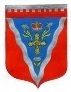 Совет депутатовмуниципального образования Ромашкинское сельское поселениемуниципального образования Приозерский муниципальный район Ленинградской областиР Е Ш Е Н И Еот  19   апреля  2022  года                                                                                        № 112                                Рассмотрев Протест Приозерской городской прокуратуры № 7-55-2022 от 28.01.2022 года, руководствуясь Федеральным законом от 06.10.2003 года № 131-ФЗ «Об общих принципах организации местного самоуправления в Российской Федерации» на основании Устава муниципального образования Ромашкинское  сельское поселение муниципального образования Приозерский муниципальный район Ленинградской области. Совет депутатов Муниципального образования Ромашкинское сельское поселение МО Приозерский муниципальный район Ленинградской области РЕШИЛ:1. В Порядок планирования приватизации муниципального имущества муниципального образования Ромашкинское сельское поселение, утвержденный решением Совета депутатов муниципального образования Ромашкинское сельское поселение от 24.12.2017 года № 134 следующие изменения и дополнения:1.1 Пункт 3.8 Порядка изложить в следующей редакции:«3.8. Прогнозный план (программа) приватизации муниципального имущества на очередной финансовый год и отчет о его выполнении подлежат официальному опубликованию в течение 15 дней со дня утверждения органом местного самоуправления на официальном сайте в информационно-телекоммуникационной сети «Интернет» в соответствии с требованиями, установленными Федеральным законом «О приватизации государственного и муниципального имущества».1.2 Пункт 3.12 Порядка изложить в следующей редакции:«3.12  Приватизация муниципального имущества осуществляется только способами, предусмотренными Федеральным законом от 21 декабря 2001года № 178-ФЗ «О приватизации государственного и муниципального имущества». Решение об условиях приватизации муниципального имущества принимается администрацией муниципального образования Ромашкинское сельское поселение в форме постановления на основании прогнозного плана (программы) приватизации, утвержденного решением Совета депутатов муниципального образования Ромашкинское сельское поселение в соответствии с порядком разработки прогнозных планов (программ) приватизации муниципального имущества, установленным Правительством Российской Федерации».      2. Настоящее решение вступает в силу со дня его официального опубликования в средствах массовой информации, размещения на официальном сайте в сети Интернет муниципального образования Ромашкинское сельское поселение http://Ромашкинское.рф.      3. Контроль над исполнением настоящего решения оставляю за собой. Глава муниципального образования                                                    Ю. М. КенкадзеИсп.: Е.А.Момот, 99-555Согласовано:ПрокуратураРазослано: дело-2, Прокуратура – 1,КФ-1, СД-1«О внесении изменений и дополнений в Решение  Совета депутатов муниципального образования Ромашкинское сельское поселение                  от 24.12.2017  года № 134 «Порядок планирования приватизации муниципального имущества муниципального образования        Ромашкинское сельское поселение»» 